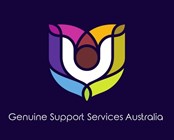 Genuine Support Services Australia
Schedule of RatesGenuine Support Services Australia’s Services mapped to NDIS Support Categories1:1 Individual Support (In home support) - CoreImportant Information Cancellation fees may apply. Genuine Support Services Australia pricing will change annually from the 1st of July.Period Calculation A Weekday is Monday to Friday, the extra rates paid for Saturday/Sunday/Public holidays are in substitution for, and not cumulative upon, the shift premiums payable for evening and overnight supports, the extra rates for Saturday/Sunday/Public Holidays do not increase further when the support finishes after 8pm. Daytime starts at 6am and finishes at 8pm. Evening is where the support finishes after 8pm and before 12 midnight. Overnight is where the support finishes after 12 midnight and before 6am.Active of Passive Nights If passive support is provided and the support turns active due to a customer need, the active support rate will be charged. Passive overnights are charged at an “each” rate per customer. However, passive overnight support can be shared between customers as the staffing ratio (i.e. 1:1) refers to active hours only.Staffing Ratios Genuine Support Services Australia shall always seek to provide service using a staffing ratio specific to the customer’s needs, however where this is not possible the customer will be charged at the staffing ratio applicable to the service that has been provided. Genuine Support Services Australia will notify you where possible in advance if an optimum staffing ratio cannot be achieved. 1:1 Individual Support (In community) - CoreImportant InformationCancellation fees may apply.Genuine Support Services Australia pricing will change annually from the 1st of July.Travel during Social and Community Participation will be charged at a rate of $1.00 per KM.Period CalculationA Weekday is Monday to Friday, the extra rates paid for Saturday/Sunday/Public holidays are in substitution for, and not cumulative upon, the shift premiums payable for evening and overnight supports, the extra rates for Saturday/Sunday/Public Holidays do not increase further when the support finishes after 8pm.Daytime starts at 6am and finishes at 8pm. Evening is where the support finishes after 8pm and before 12 midnight. Overnight is where the support finishes after 12 midnight or commences before 6am.Staffing Ratios Genuine Support Services Australia shall always seek to provide service using a staffing ratio specific to the customer’s needs, however where this is not possible the customer will be charged at the staffing ratio applicable to the service that has been provided. Genuine Support Services Australia will notify you where possible in advance if an optimum staffing ratio cannot be achieved. Respite and Short-Term Accommodation - CoreImportant Information Cancellation fees may apply.Genuine Support Services Australia pricing will change annually from the 1st of July.How will support be calculated if it is over or under the 24-hour time frame?Support shall be charged at a discounted rate up to and including 20 hours, once 20 hours is exceeded the full 24-hour day rate applies. Period of Support CalculationSupport will be calculated from the time of admission into the service and calculated every 24 hours thereafter. The day of the week that is charged will be based on where the majority of hours fall; if this is equal it will be at Genuine Support Services Australia’s discretion. Staffing Ratios Genuine Support Services Australia shall always seek to provide service using a staffing ratio specific to the customer’s needs, however where this is not possible the customer will be charged at the staffing ratio applicable to the service that has been provided. Genuine Support Services Australia will notify you where possible in advance, if an optimum staffing ratio cannot be achieved. Service Inclusions/ExclusionsSocial Recreation and Learning Groups - CoreImportant InformationCancellation fees may apply. Genuine Support Services Australia pricing will change annually from the 1st of July.Period of Support CalculationA Weekday is Monday to Friday, the extra rates paid for Saturday/Sunday/Public holidays are in substitution for, and not cumulative upon, the shift premiums payable for evening and overnight supports, the extra rates for Saturday/Sunday/Public Holidays do not increase further when the support finishes after 8pm.Daytime starts at 6am and finishes at 8pm, Evening is where the support finishes after 8pm and before 12 midnight, overnight is where the support finishes after 12 midnight or commences before 6am. Staffing Ratios Genuine Support Services Australia shall always seek to provide service using a staffing ratio specific to the customer’s needs, however where this is not possible the customer will be charged at the staffing ratio applicable to the service that has been provided. Genuine Support Services Australia will notify you where possible in advance, if an optimum staffing ratio cannot be achieved. Assistance in Coordinating or Managing Life Stages, Transitions and Supports – Capacity BuildingSupport Connection includes but is not limited to:Understanding the plan.Connecting with supports and services.Establishing supports.Coaching, refining and reflecting.Reporting to the NDISCoordination of supports includes but is not limited to:Understanding the plan.Connecting with supports and services.Establishing supports.Coaching, refining and reflecting.Targeted support coordination.Crisis planning, prevention, mitigation and action.Building capacity and resilience.Reporting to the NDIA.Therapeutic Supports – Capacity BuildingImportant Information Cancellation fees may apply.Genuine Support Services Australia pricing will change annually from the 1st of July.School Leaver Employment Supports – Finding and Keeping a JobImportant Information Cancellation fees may apply.Genuine Support Services Australia pricing will change annually from the 1st of July.Genuine Support Services Australia Service TypeSupport PurposeSupport Category1:1 Individual Support (In Home Support)CoreAssistance with daily life1:1 Individual Support (In Community)CoreAssistance with Social and Community ParticipationRespite and Short-Term AccommodationCoreAssistance with daily lifeSocial, Recreational and Learning Groups (In Community)CoreAssistance with daily lifeAssistance in Coordinating or Managing Life Stages, Transitions and SupportsCapacity BuildingSupport CoordinationTherapeutic SupportsCapacity BuildingImproved daily living skillsSchool Leaver Employment SupportsFinding and keeping a jobFinding and keeping a jobLevel of SupportRatio (Staff to Clients)PeriodUnit of MeasureNDIS CodePrice ($)House and/or Yard Maintenance1:1Weekday DaytimeHourly01_019_0120_1_1$53.09House Cleaning and other Household Activities1:1Weekday DaytimeHourly01_020_0120_1_1$54.07Standard1:1 Weekday DaytimeHourly01_011_0107_1_1$65.00Standard1:1 Weekday EveningHourly01_015_0107_1_1$72.00Standard1:1Weekday NightHourly01_002_0107_1_1$73.00Standard (All Levels)1:1Passive OvernightEach01_010_0107_1_1$276.27Standard1:1SaturdayHourly01_013_0107_1_1$92.00Standard1:1SundayHourly 01_014_0107_1_1$118.00Standard1:1Public HolidayHourly01_012_0107_1_1$145.00Level of SupportRatio (Staff to Clients)PeriodUnit of MeasureNDIS CodePrice ($)Standard1:1Weekday DaytimeHourly04_104_0125_6_1$65.00Standard1:1Weekday EveningHourly04_103_0125_6_1$72.00Standard1:1SaturdayHourly04_105_0125_6_1$92.00Standard1:1SundayHourly04_106_0125_6_1$118.00Standard1:1Public HolidayHourly04_102_0125_6_1$145.00Level of SupportRatio (Staff to Clients)PeriodUnit of MeasureNDIS CodePrice ($)NotesStandard1:1Weekday (24 hours)Day01_058_0115_1_1$2033.5324 hour rates include all expenses in a 24 hour period including assistance with daily personal activities, accommodation, food and venue based activitiesStandard1:1Saturday (24 hours)Day01_059_0115_1_1$2598.8124 hour rates include all expenses in a 24 hour period including assistance with daily personal activities, accommodation, food and venue based activitiesStandard1:1Sunday (24 hours)Day01_060_0115_1_1$3291.2124 hour rates include all expenses in a 24 hour period including assistance with daily personal activities, accommodation, food and venue based activitiesStandard1:1Public Holiday (24 hours)Day01_061_0115_1_1$3983.61Standard 1:2 Weekday Day 01_054_0115_1_1 $1119.89 Standard 1:2 Saturday Day 01_055_0115_1_1 $1402.53Standard 1:2 Sunday Day 01_056_0115_1_1 $1748.73Standard1:2Public HolidayDay01_057_0115_1_1$2094.93Standard1:3WeekdayDay01_062_0115_1_1$815.34Standard1:3SaturdayDay01_063_0115_1_1$1003.77Standard1:3SundayDay01_064_0115_1_1$1234.57Standard1:3Public HolidayDay01_065_0115_1_1$1465.37Item Description Included Excluded Staffing CostsFood and DrinkAccommodationTicket/Admission Costs on Excursions (Paid separately by customer) Level of SupportRatio (Staff to Clients)PeriodUnit of MeasureNDIS CodePrice ($)Standard1:1Weekday DaytimeHourly04_104_0125_6_1$65.00Standard1:2Weekday DaytimeHourly04_111_0136_6_1$33.00Standard1:3Weekday DaytimeHourly04_120_0136_6_1$26.00Standard1:4Weekday DaytimeHourly04_136_0136_6_1$22.00Standard1:1Weekday EveningHourly04_103_0125_6_1$72.00Standard1:2Weekday EveningHourly04_114_0136_6_1$40.00Standard1:3Weekday EveningHourly04_123_0136_6_1$28.00Standard1:4Weekday EveningHourly04_137_0136_6_1$24.00Standard1:1SaturdayHourly04_105_0125_6_1$92.00Standard1:2SaturdayHourly04_112_0136_6_1$48.00Standard1:3SaturdayHourly04_121_0136_6_1$38.00Standard1:4SaturdayHourly04_138_0136_6_1$31.00Level of SupportUnit of MeasureNDIS CodePrice ($)Level 1: Support ConnectionHourly07_001_0106_8_3$74.65Level 2: Coordination of SupportsHourly07_002_0106_8_3$100.14Level of SupportUnit of MeasureNDIS Code Price ($)CounsellingHourly15_043_0128_1_3$156.16Assessment Recommendation Therapy and/or Training (Incl. AT) - PsychologyHourly15_054_0128_1_3$234.83Therapy Assistant – Level 1Hourly15_052_0128_1_3$56.16Therapy Assistant – Level 2Hourly15_008_0118_1_3$85.00Level of SupportUnit of MeasureNDIS Code Price ($)School leaver employment supportsHourly10_021_0102_5_3$80.00